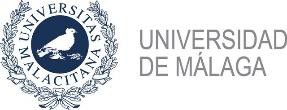 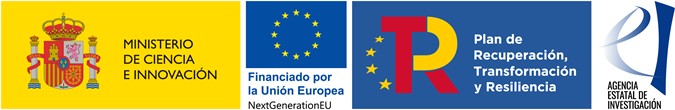 INFORME DEL DEPARTAMENTO O INSTITUTOEl Departamento…………………………………………..de la Facultad/ Centro………………………………………..ACUERDA:Apoyar la solicitud de	a la convocatoriadel Programa Juan de la Cierva del año 2022, publicada en el BOE nº 305, del miércoles 21 de diciembre de 2022.Este aval implica nuestro interés en que la Universidad de Málaga asuma la condición de entidad de contratación en el caso de que le sea concedida la ayuda, adscrito a este Departamento, sin que implique el compromiso de la posterior estabilización del contratado.Esta solicitud viene avalada por el investigador/a	,que figura como tutor/a en la solicitud del participante.En Málaga, a ….… de	de 2023Fdo.:Firma del Director/a del Departamento